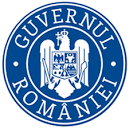 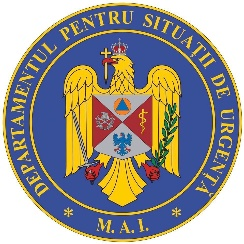 BULETIN DE PRESĂ  12 octombrie 2020, ora 13.00 Până astăzi, 12 octombrie, pe teritoriul României, au fost confirmate 157.352 de cazuri de persoane infectate cu noul coronavirus (COVID – 19). 118.912  pacienți au fost declarați vindecați.În urma testelor efectuate la nivel național, față de ultima raportare, au fost înregistrate 2.069 de cazuri noi de persoane infectate cu SARS – CoV - 2 (COVID – 19), acestea fiind cazuri care nu au mai avut anterior un test pozitiv. Distribuția pe județe a cazurilor per total și a celor noi o regăsiți în tabelul de mai jos. Județele în care coeficientul infectărilor cumulate la 14 zile, raportate la 1.000 de locuitori, este peste  pragul de 1,5 sunt următoarele:București – 2,66 Alba – 2,35Vâlcea -2,32Iași – 1,96Bacău – 1,99Neamț – 1,91Teleorman – 1,74Sălaj – 1,80Sibiu – 1,73Caraș-Severin – 1,64Cluj – 1,66Brașov – 1,55Timiș – 1,56Vaslui – 1,57Ilfov – 1,50Distinct de cazurile nou confirmate, în urma retestării pacienților care erau deja pozitivi, 246 de persoane au fost reconfirmate pozitiv. Distribuția pe județe a acestor cazuri o regăsiți în tabelul de mai jos. Până astăzi, 5.467 de persoane diagnosticate cu infecție cu COVID-19 au decedat.În intervalul 11.10.2020 (10:00) – 12.10.2020 (10:00) au fost raportate 56 de decese (37 bărbați și 19 femei), ale unor pacienți infectați cu noul coronavirus, internați în spitalele din Alba, Arad, Bacău, Bihor, Bistrița-Năsăud, Brașov, Călărași, Constanța, Dâmbovița, Dolj, Harghita, Hunedoara, Iași, Maramureș, Neamț, Olt, Prahova, Sălaj, Sibiu, Timiș, Vaslui și București.Dintre acestea, 1 deces a fost înregistrat la categoria de vârstă 20-29 ani, 1 deces la categoria de vârstă 40-49 de ani, 8 decese la categoria 50-59 de ani, 18 decese la categoria de vârstă 60-69 ani, 21 decese la categoria de vârstă 70-79 ani și 7 decese la categoria de peste 80 de ani.Toate decesele înregistrate sunt ale unor pacienți care au prezentat comorbidități.În unitățile sanitare de profil, numărul total de persoane internate cu COVID-19 este de 9.365. Dintre acestea, 628 sunt internate la ATI.  Până la această dată, la nivel național, au fost prelucrate 2.682.588 de teste. Dintre acestea, 10.051 au fost efectuate în ultimele 24 de ore, 6.605 în baza definiției de caz și a protocolului medical și 3.446 la cerere.Pe teritoriul României, 14.446 de persoane confirmate cu infecție cu noul coronavirus sunt în izolare la domiciliu, iar 8.866 persoane se află în izolare instituționalizată. De asemenea, 31.314  persoane se află în carantină la domiciliu, iar în carantină instituționalizată se află 9 persoane.În ultimele 24 de ore, au fost înregistrate 1.197 de apeluri la numărul unic de urgență 112.Ca urmare a încălcării prevederilor privind unele măsuri pentru prevenirea și combaterea efectelor pandemiei de COVID-19, polițiștii și jandarmii au aplicat, în ultimele de 24 de ore 6.281 de  sancţiuni contravenţionale, în valoare de 1.253.655 de lei.De asemenea, prin structurile abilitate ale Poliției, au fost constatate, ieri, 5 infracțiuni pentru zădărnicirea combaterii bolilor, faptă prevăzută și pedepsită de art. 352 Cod Penal.Reamintim cetățenilor că Ministerul Afacerilor Interne a operaționalizat, începând cu data de 04.07.2020, o linie TELVERDE (0800800165) la care pot fi sesizate încălcări ale normelor de protecție sanitară.Apelurile sunt preluate de un dispecerat, în sistem integrat, și repartizate structurilor teritoriale pentru verificarea aspectelor sesizate.În ceea ce privește situația cetățenilor români aflați în alte state, 6.812 de cetățeni români au fost confirmați ca fiind infectați cu COVID-19 (coronavirus): 1.917 în Italia, 1.253 în Spania, 124 în Franța, 2.999 în Germania, 159 în Marea Britanie, 36 în Ungaria, 28 în Olanda, 2 în Namibia, 4 în SUA,  122 în Austria, 21 în Belgia, 6 în Japonia, 2 în Indonezia, 8 în Elveția, 3 în Turcia, 2 în Islanda, 2 în Belarus, 93 în Grecia, 9 în Cipru, 2 în India, 2 în Ucraina, 7 în Emiratele Arabe Unite și câte unul  în Argentina, Tunisia, Irlanda, Luxemburg, Malta, Brazilia, Bulgaria, Kazakhstan, Suedia, Republica Congo și Qatar. De la începutul epidemiei de COVID-19 (coronavirus) și până la acest moment, 126 de cetățeni români aflați în străinătate, 31 în Italia, 19 în Franța, 43 în Marea Britanie, 11 în Spania, 14 în Germania, 2 în Belgia, unul în Suedia, unul în Elveția, unul în SUA, unul în Brazilia, unul în Republica Congo și unul în Grecia, au decedat.Dintre cetățenii români confirmați cu noul coronavirus, 797 au fost declarați vindecați: 677 în Germania, 90 în Grecia, 18 în Franța, 6 în Japonia, 2 în Indonezia, 2 în Namibia, unul în Luxemburg și unul în Tunisia.Notă: aceste date sunt obținute de misiunile diplomatice și oficiile consulare ale României în străinătate, fie de la autoritățile competente din statele de reședință, în măsura în care aceste date fac obiectul comunicării publice, fie în mod direct de la cetățenii români din străinătate.Le reamintim cetățenilor să ia în considerare doar informațiile verificate prin sursele oficiale și să apeleze pentru recomandări și alte informații la linia TELVERDE - 0800.800.358. Numărul TELVERDE nu este un număr de urgență, este o linie telefonică alocată strict pentru informarea cetățenilor și este valabilă pentru apelurile naționale, de luni până vineri, în intervalul orar 08.00 – 20.00. De asemenea, românii aflați în străinătate pot solicita informații despre prevenirea și combaterea virusului la linia special dedicată lor, +4021.320.20.20.În continuare vă prezentăm situația privind infectarea cu virusul COVID – 19 (Coronavirus) la nivel european și global:Până la data de 11 octombrie 2020, au fost raportate 4.051.387 de cazuri în UE / SEE, Regatul Unit, Monaco, San Marino, Elveția, Andorra. Cele mai multe cazuri au fost înregistrate în Spania, Franţa, Regatul Unit, Italia, și Germania. Sursă: Centrul European pentru Prevenirea și Controlul Bolilor (CEPCB) (https://www.ecdc.europa.eu/en)  * conform datelor publicate de către Johns Hopkins CSSE - https://systems.jhu.edu/* datele din paranteze reprezintă numărul de cazuri noi, în intervalul 10 octombrie – 11 octombrie 2020* CEPCB precizează că actualizările la nivel național sunt publicate pe coordonate diferite de timp și procesate ulterior, ceea ce poate genera discrepanțe între datele zilnice publicate de state și cele publicate de CEPCB.Grupul de Comunicare StrategicăNr. crt.JudețNumăr de cazuri confirmate(total)Număr de cazuri nou confirmate1.Alba2630522.Arad3256483.Argeș5806174.Bacău5811995.Bihor4088416.Bistrița-Năsăud1734-7.Botoșani1979328.Brașov6970379.Brăila27356210.Buzău30631611.Caraș-Severin1709412.Călărași10423213.Cluj44956914.Constanța37524115.Covasna1466-16.Dâmbovița46666917.Dolj36915318.Galați49836819.Giurgiu13503020.Gorj2278921.Harghita13842422.Hunedoara28551823.Ialomița15273024.Iași680516425.Ilfov40172826.Maramureș25775927.Mehedinți15931828.Mureș24978229.Neamț41892830.Olt2231131.Prahova701611032.Satu Mare924233.Sălaj1113334.Sibiu29555135.Suceava72201836.Teleorman18722037.Timiș50325238.Tulcea1094639.Vaslui37637440.Vâlcea31346841.Vrancea29622142.Mun. București2295041343.-138- TOTAL TOTAL157.3522.069 Nr. Crt.JUDEȚProbe pozitive la retestare1ALBA132ARAD103ARGEŞ14BACĂU65BIHOR66BISTRIŢA-NĂSĂUD07BOTOŞANI78BRĂILA09BRAŞOV410BUZĂU111CĂLĂRAŞI312CARAŞ-SEVERIN013CLUJ614CONSTANŢA715COVASNA016DÂMBOVIŢA317DOLJ018GALAŢI219GIURGIU220GORJ621HARGHITA122HUNEDOARA023IALOMIŢA124IAŞI325MARAMUREŞ526MEHEDINŢI327MUREŞ1128NEAMŢ629OLT230PRAHOVA1131SĂLAJ032SATU MARE033SIBIU2434SUCEAVA235TELEORMAN1636TIMIŞ437TULCEA138VÂLCEA339VASLUI040VRANCEA041MUNICIPIUL BUCUREŞTI6842ILFOV8TOTAL246ŢARACAZURI CONFIRMATEDECEDAȚIVINDECAŢI*Spania861.112        -   32.929        -       150.376         -  Franţa718.873  (+26.896)  32.684   (+54)     103.232         - Regatul Unit590.844  (+15.165)  42.760   (+81)       2.503         (+8)Italia349.494    (+5.724)  36.140   (+29)    239.709   (+1.184)Germania322.864    (+3.483)                 9.615   (+11)    276.983   (+2.049)SITUAȚIE GLOBALĂ LA 11 OCTOMBRIE 2020SITUAȚIE GLOBALĂ LA 11 OCTOMBRIE 2020SITUAȚIE GLOBALĂ LA 11 OCTOMBRIE 2020CAZURI CONFIRMATEDECEDAȚIVINDECAȚI*37.287.908  (+346.236)1.073.675  (+4.731)26.080.856   (+203.773)   